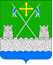 Совет Убеженского  сельского поселенияУспенского района46 сессия    РЕШЕНИЕот    21 июня 2022       года                                                                № 146ст. УбеженскаяО внесении изменений в решение Совета Убеженского сельского поселения Успенского района от 22.10.2013г. № 224 «О создании  муниципального дорожного фонда  Убеженского сельского поселения Успенского района»  В соответствии с пунктом 5 статьи 1794 Бюджетного кодекса Российской Федерации, Федеральным законом от 8 ноября 2007 года № 257-ФЗ «Об автомобильных дорогах и о дорожной деятельности в Российской Федерации и о внесении   изменений   в   отдельные   законодательные   акты   Российской Федерации», руководствуясь Уставом Убеженского сельского поселения Успенского района,  Совет Убеженского сельского поселения Успенского района р е ш и л: 1. Внести в Порядок формирования и использования бюджетных ассигнований  муниципального дорожного фонда Убеженского сельского поселения Успенского района, утвержденный решением Совета Убеженского 46 сессия    	«5. Использование бюджетных ассигнований муниципального дорожного фонда Убеженского сельского поселения Успенского района осуществляется в соответствии с муниципальными правовыми актами в сфере дорожной хозяйства, в том числе муниципальными программами, и сводной бюджетной росписью.Бюджетные ассигнования муниципального дорожного фонда Убеженского сельского поселения Успенского района для обеспечения дорожной деятельности в отношении автомобильных дорог общего пользования местного значения направляются на: - содержание, капитальный ремонт и ремонт автомобильных дорог общего пользования местного значения, в том числе дорожных сооружений на них, относящихся к муниципальной собственности; - проектирование, строительство и реконструкцию автомобильных дорог общего пользования местного значения, в том числе дорожных сооружений на них;- оформление права собственности на автомобильные дороги общего пользования местного значения и земельные участки под ними;- осуществление мероприятий, направленных на улучшение технических характеристик автомобильных дорог общего пользования местного значения, в том числе дорожных сооружений на них;- расходы на организацию и обеспечение безопасности дорожного движения;- капитальный ремонт и ремонт дворовых территорий многоквартирных домов, проездов к дворовым территориям многоквартирных домов, расположенных в границах Убеженского сельского поселения Успенского района;- информационное обеспечение пользователей автомобильными дорогами общего пользования местного значения. Бюджетные ассигнования муниципального  дорожного фонда, не использованные в текущем финансовом году, направляются на увеличение бюджетных ассигнований фонда  в очередном финансовом году.Объем бюджетных ассигнований муниципального дорожного фонда Убеженского сельского поселения Успенского района:- подлежит увеличению в текущем финансовом году и (или) очередном финансовом году на положительную разницу между фактически поступившим и прогнозировавшимся объемом доходов бюджета, учитываемых при формировании муниципального дорожного фонда Убеженского сельского поселения Успенского района;- подлежит уменьшению в текущем финансовом году и (или) очередном финансовом году на отрицательную разницу между фактически поступившим и прогнозировавшимся объемом доходов бюджета, учитываемых при формировании муниципального дорожного фонда Убеженского сельского поселения Успенского района.».	1.3. Дополнить Порядок пунктами 8-10 следующего содержания:	«8. Бюджетные ассигнования муниципального дорожного фонда Убеженского сельского поселения Успенского района подлежат возврату в местный бюджет в случаях установления их нецелевого использования.	9. Отчет об исполнении муниципального дорожного фонда Убеженского сельского поселения Успенского района формируется в составе бюджетной отчетности об исполнении местного бюджета в сроки, установленные в Положении о бюджетном процессе Убеженского сельского поселения Успенского района (или ином МПА – указать) одновременно с годовым отчетом об исполнении местного бюджета и подлежит обязательному опубликованию (приложение к Порядку).	10. Нецелевое использования бюджетных ассигнований муниципального дорожного фонда Убеженского сельского поселения Успенского района признается бюджетным правонарушением в соответствии с бюджетным законодательством Российской Федерации.».	1.4. Дополнить Порядок приложением в соответствии с приложением к настоящему решению.2. Обнародовать настоящее решение в соответствии с уставом Убеженского сельского поселения Успенского района.3. Контроль за выполнением настоящего решения возложить на главу администрации Убеженского сельского поселения Успенского района С.А. Гайдук.4. Настоящее решение вступает в силу со следующего дня после дня его официального обнародования, а в части абзаца 9 пункта 1.2 с 1 января 2023 года.Глава Убеженского сельского поселения Успенского района 				                               С.А. ГайдукСогласовано:Ведущий специалист администрацииУбеженского сельского поселения                                              О.В. КозыренкоУспенского района                                                                          _____________                                                                                                                                                                 Приложениек Порядку формирования и использования бюджетных ассигнований муниципального дорожного фонда Убеженского сельского поселения Успенского районаОТЧЕТоб использовании бюджетных ассигнований муниципального дорожного фондаУбеженского сельского поселения Успенского района на 01._____________20__г.Наименование расходов (мероприятия)КБКПредусмотрено по плану(тыс. рублей)Предусмотрено по плану(тыс. рублей)Предусмотрено по плану(тыс. рублей)Предусмотрено по плану(тыс. рублей)Предусмотрено по плану(тыс. рублей)Исполнено (кассовое исполнение)(тыс. рублей)Исполнено (кассовое исполнение)(тыс. рублей)Исполнено (кассовое исполнение)(тыс. рублей)Исполнено (кассовое исполнение)(тыс. рублей)Исполнено (кассовое исполнение)(тыс. рублей)Фактическое исполнение работ (услуг)(тыс. рублей)Фактическое исполнение работ (услуг)(тыс. рублей)Фактическое исполнение работ (услуг)(тыс. рублей)Фактическое исполнение работ (услуг)(тыс. рублей)Фактическое исполнение работ (услуг)(тыс. рублей)Наименование расходов (мероприятия)КБКвсегов том числев том числев том числев том числевсегов том числев том числев том числев том числевсегов том числев том числев том числев том числеНаименование расходов (мероприятия)КБКвсегофедераль- ный бюджетКраевой бюджетрайон-ный бюджетпрочеевсегофедераль-ныйбюджетКраевой бюджетрайон-ный бюджетпрочеевсегофедераль-ный бюджетКраевой бюджетрайон-ный бюджетпрочее1234567891011121314151617